ПОЯСНЮВАЛЬНА ЗАПИСКА№ ПЗН-51181 від 01.03.2023до проєкту рішення Київської міської ради: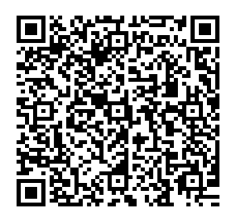 Про надання дозволу на проведення експертної грошової оцінки земельної ділянки, що підлягає продажуЮридична особа/ Фізична особа:*за даними Єдиного державного реєстру юридичних осіб, фізичних осіб- підприємців та громадських формуваньВідомості про земельну ділянку (кадастровий № 8000000000:75:413:0011).3. Мета прийняття рішення.Метою прийняття рішення є забезпечення реалізації встановленого Земельним кодексом України права фізичних та юридичних осіб на придбання земельних ділянок у власність.4. Особливі характеристики ділянки.5. Стан нормативно-правової бази у даній сфері правового регулювання.У сфері нормативно-правового регулювання даного питання діє частина третя статті 128 Земельного кодексу України.6. Фінансово-економічне обґрунтування.Прийняття рішення дозволить забезпечити надходження коштів до бюджету за рахунок сплати авансового внеску в рахунок ціни продажу земельної ділянки (20 % 
від нормативної грошової оцінки) у сумі 1 601 532,05 грн (один мільйон шістсот одна тисяча п’ятисот тридцять дві гривні п'ять копійок). 7. Прогноз соціально-економічних та інших наслідків прийняття рішення.Прийняття такого рішення є підставою для визначення ціни земельної ділянки для подальшого її продажу зацікавленим особам.Доповідач: директор Департаменту земельних ресурсів Валентина ПЕЛИХ. Назва	ТОВАРИСТВО З ОБМЕЖЕНОЮ ВІДПОВІДАЛЬНІСТЮ «ІФ-10 ЛАЙНЕР» Перелік засновників (учасників) юридичної особи*ТОЛОПІЛО ВІКТОР ВАСИЛЬОВИЧУКРАЇНА, М. КИЇВ, ВУЛИЦЯ ГРОМАДСЬКА, БУДИНОК 5-АТОЛОПІЛО ТЕТЯНА МИХАЙЛІВНАУКРАЇНА, М. КИЇВ, ВУЛИЦЯ ГРОМАДСЬКА, БУДИНОК 5-А Кінцевий бенефіціарний   власник (контролер)*ТОЛОПІЛО ВІКТОР ВАСИЛЬОВИЧУКРАЇНА, М. КИЇВ, ВУЛИЦЯ ГРОМАДСЬКА, БУДИНОК 5-АРеєстраційний номер:від 16.12.2022 № 642051109, 
доручення від 16.12.2022 № 08/24004Місце розташування   (адреса)м. Київ, р-н Святошинський, вул. Качалова, 5-Д Площа0,6640 га Вид та термін користуванняправо в процесі оформлення Вид цільового призначення згідно з даними ДЗК11.03 – для розміщення та експлуатації основних, підсобних і допоміжних будівель та споруд будівельних організацій та підприємств Нормативна грошова оцінка земельної ділянки8 007 660 грн 24 коп.Наявність будівель і   споруд на ділянці:На земельній ділянці розташована нежитлова будівля загальною площею 195 кв. м, яка перебуває у власності ТОВАРИСТВА З ОБМЕЖЕНОЮ ВІДПОВІДАЛЬНІСТЮ «ІФ-10 ЛАЙНЕР», право власності зареєстровано у Державному реєстрі речових прав на нерухоме майно 12.09.2019, номер запису про право власності 33283677 (інформація з Державного реєстру речових прав на нерухоме майно від 01.03.2023 № 324369164). Наявність ДПТ:Детальний план території відсутній. Функціональне   призначення згідно з  Генпланом:Відповідно до Генерального плану міста Києва, затвердженого рішенням Київської міської ради
від 28.03.2002 № 370/1804, земельна ділянка за функціональним призначенням належить переважно до промислової території та частково комунально-складської території.Департаментом містобудування та архітектури виконавчого органу Київської міської ради (Київської міської державної адміністрації) листом від 28.02.2023 
№ 055-1227 надано позитивний висновок щодо відповідності місця розташування та цільового призначення земельної ділянки містобудівній документації за функціональним призначенням. Правовий режим:Земельна ділянка належить до земель комунальної власності територіальної громади міста Києва, право власності зареєстровано у Державному реєстрі речових прав на нерухоме майно 01.03.2023, номер запису про право власності 49453875 (інформація з Державного реєстру речових прав на нерухоме майно від 06.03.2023 
№ 324830089). Інші особливості:Земельна ділянка сформована та зареєстрована у Державному земельному кадастрі на підставі технічної документації із землеустрою щодо інвентаризації земель, затвердженої рішенням Київської міської ради 
від 25.08.2022 № 5115/5156, розробленої на виконання Міської цільової програми використання та охорони земель міста Києва на 2019-2021 роки, затвердженої рішенням Київської міської ради від 04.12.2018 № 229/6280.Рішення про передачу зазначеної земельної ділянки у власність або у користування (оренду) будь-яким фізичним або юридичним особам за поданням Департаменту земельних ресурсів виконавчого органу Київської міської (Київської міської державної адміністрації) Київська міська рада не приймала.Земельна ділянка розташована поза межами червоних ліній.Зважаючи на положення статей 9, 122 Земельного кодексу України та пункту 34 частини першої статті 26 Закону України «Про місцеве самоврядування в Україні» (щодо обов’язковості розгляду питань землекористування на пленарних засіданнях) вказаний проєкт рішення направляється для подальшого розгляду Київською міською радою.Директор Департаменту земельних ресурсівВалентина ПЕЛИХ